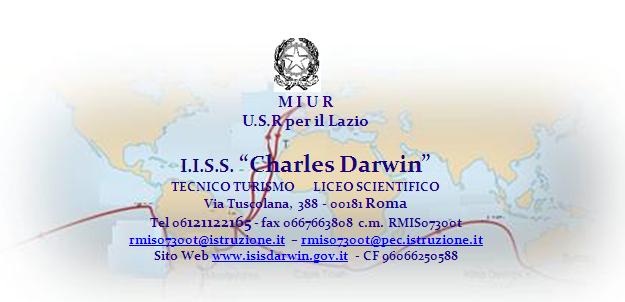              Partecipanti 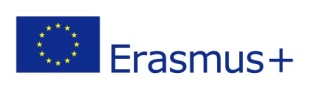 •	Liceul Charles Laugier, Craiova, Romania •	Agrupamento de escolas do Fundão, Fundão,Portugal •	Profesionalna gimnazia po ikonomika „Ivan Iliev”,Blagoevgrad,   Bulgaria •	Staatliche Fachoberschule und Berufsoberschule Erlangen,            Germany  •	Lycee Clos Maire, Beaune, France •	Gümüşpala Mesleki Ve Teknik Anadolu Lisesi, Istanbul,             Turkey •	Institut Europa, Hospitalet Llobregat, Spain •	IISS "Charles Darwin”  Rome, Italy HARD–SOFT  SKILLING     CHARTING YOUR        CAREER PATH         2014-1-RO01-KA201-002736_7   CONFERENCE IN CRAIOVA    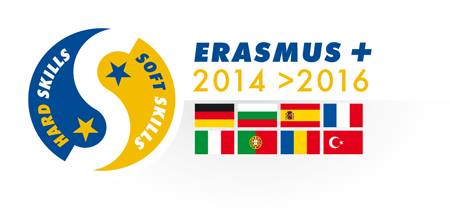   L’istituto Charles Darwin di Roma ha chiuso due anni di intensa attività di ricerca e collaborazione nell’ambito dei progetti Erasmus+ KA2 partecipando al Congresso Internazionale diCraiova in Romania il 28 maggio 2016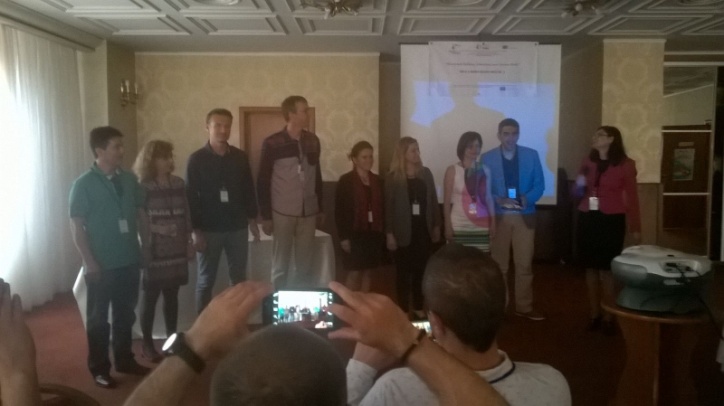 Il congresso è stato un momento divulgativo transnazionale avente lo scopo di raccogliere i risultati prodotti insieme, di valutarne la portata e di proporre l’inserimento nei curricula scolastici europei di pratiche stabili, atte a promuovere abilità comunicative e sociali. 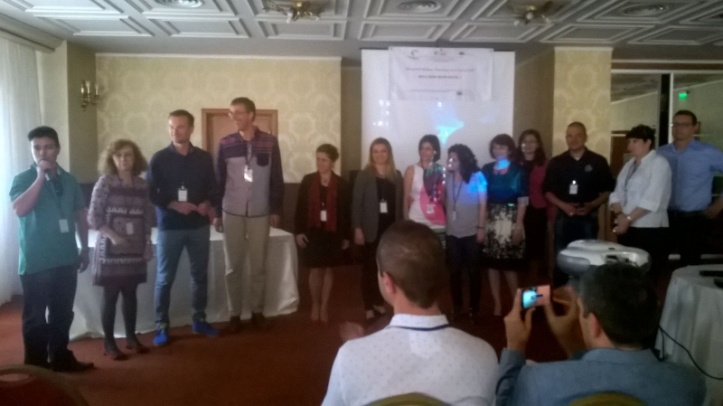  L’obiettivo del progettoHard-Soft Skilling - Charting your Career Pathè quello di sviluppare in ogni singolo studente, a partire dagli ultimi anni di corso delle scuole superiori, una riflessione sul proprio percorso formativo, incoraggiandone e favorendone la consapevolezza, gli obiettivi personali, i punti di forza e/o debolezza, le capacità relazionali e comunicative. In aggiunta a ciò, il corso si pone come ulteriore obiettivo quello di potenziare le proprie conoscenze tecniche e le abilità hard & soft, tali da prepararlo ad affrontare, in modo più competente, il futuro mondo del lavoro.